Partie I(8pts)    I-QCM(5pts) : Pour chacun des items suivants (de 1 à 10), il peut y avoir une ou deux réponses correctes. Reportez sur votre copie le numéro de chaque item et indiquez dans chaque cas la (ou les deux) lettre(s) correspondant à la (ou aux deux) réponse(s) correcte(s).II-Evolution biologique(3pts)Partie II(12pts)Exercice I :(5pts)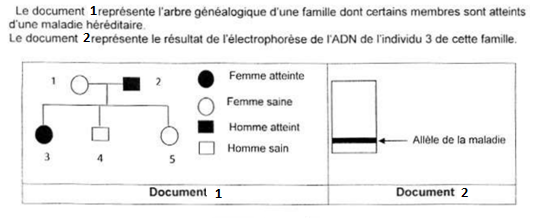 Exercice II(7pts)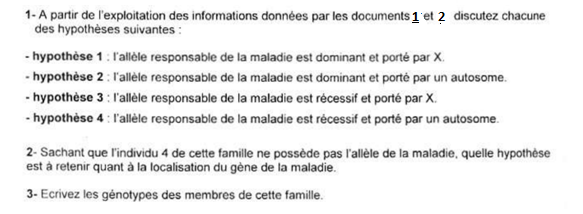 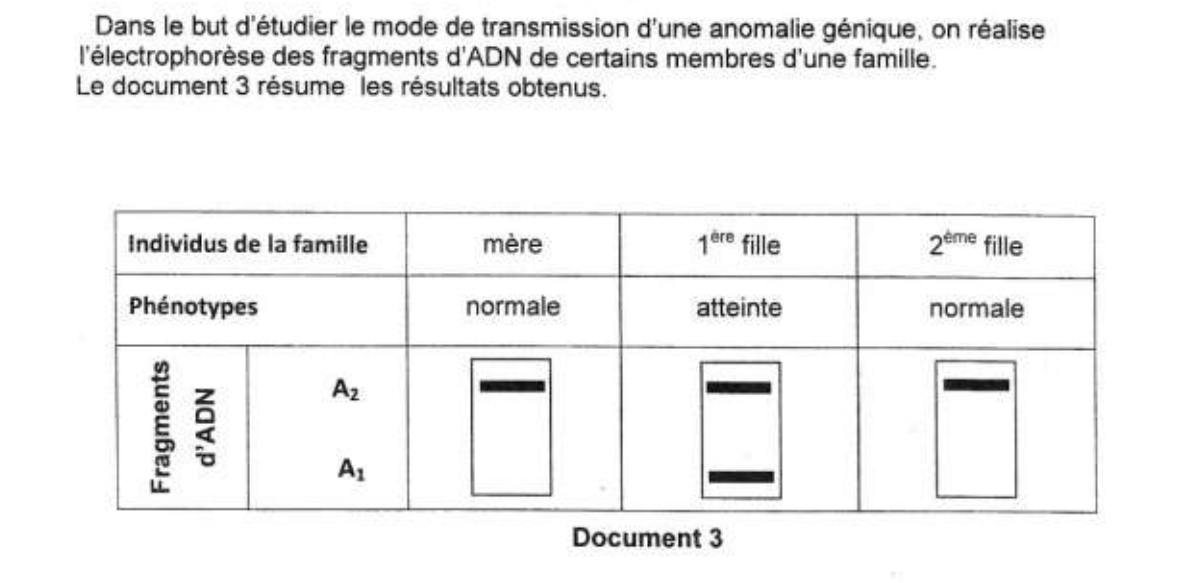 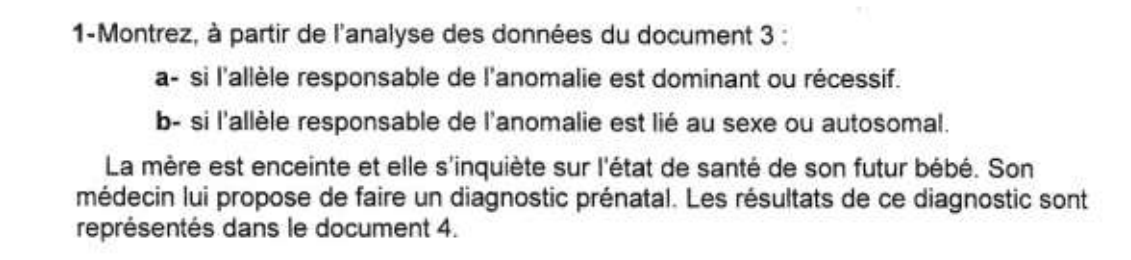 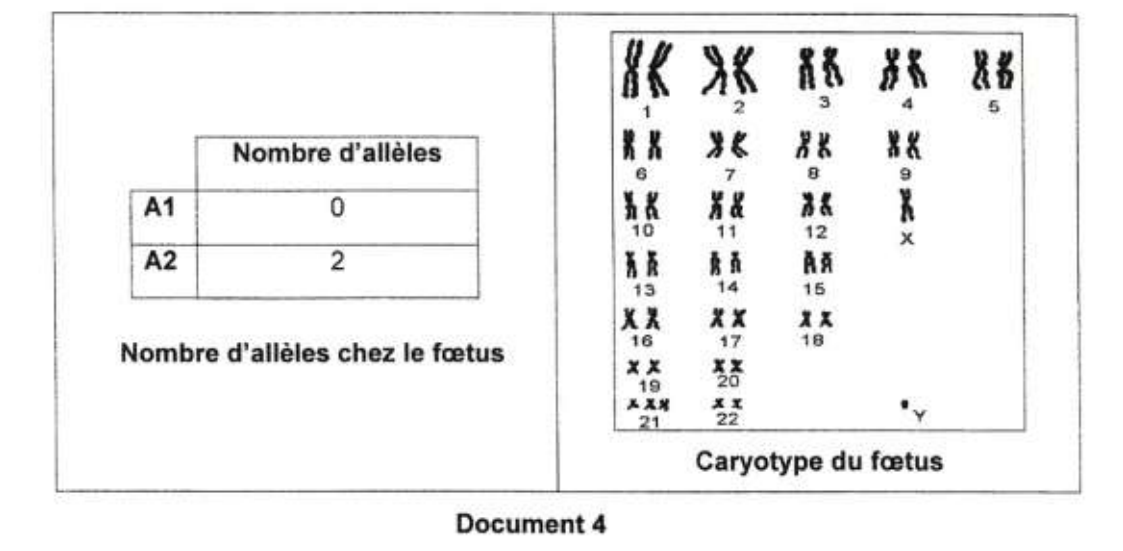 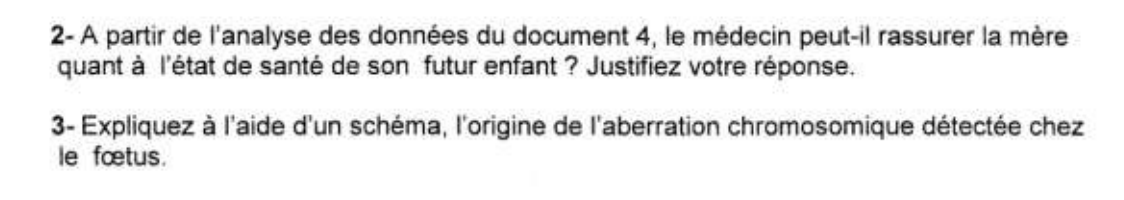 Lycée  Ibn Khouldoun MetouiaAnnée : 2013-201424 Janvier 2014Devoir de contrôle N° 22heureProf: Mme Chattaoui LamiaClasse : 4ème sc.exp.1/la spéciation est :L’éclatement d’une espèce originelle en  deux ou plusieurs espèces inter fertiles Le résultat d’isolement reproductifLa naissance d’espèces nouvelles à partir d’une espèce originelleObtenue toujours après un isolement géographique2/deux organismes A et B ont respectivement 2n= 20 et 4n = 40 ,on peut dire que :B est issu d’un phénomène de polyploidieB est issu d’un phénomène d’amplification génique A et B appartiennent à la même espèce A et B appartiennent à deux espèces différentes 3/ Le document suivant est une comparaison de deux chromosomes N°2  de l'Homme et du Chimpanzé :Onpeut déduire que ;Les chromosomes N°2 de l’homme et du chimpanzé sont identiques.les différences correspondent à des remaniements chromosomiques.le chromosome 2 humain correspond à la fusion des chromosomes 2q et 2p du chimpanzé.Il s ‘agit  d’une mutation génique.4/Dans le système nerveux Les nerfs crâniens émergent de la MELes nerfs forment le système nerveux centralIl  y a 12paires de nerfs crâniensLe cervelet fait partie de l’encéphale.5/les neurones Bipolaires possèdent deux dendrites.Unipolaires ne possèdent pas de dendrites Multipolaires possèdent généralement plusieurs axones.De Purkinje sont les principales cellules nerveuses du cortex cérébral.6/les gliocytes :Sont 10 fois plus nombreuses que les neuronesSont 10 fois moins nombreuses   que les neuronesOnt un rôle de protection des neuronesNe sont présentes qu’au niveau de la SG7/les diffucltés de la génétique humaine  sontLa fécondité est restreinteLa durée des générations est courteLes croisements dirigés sont possiblesLa garniture chromosoique est complexe (46chrs)8/le résultat d’analyse d’ADN  d’un homme malade montre deux types d’ADN :La maladie est contrôlé par un gène dominantLe gène de la maladie peut être lié à XLe gène de la maldie est autosomiqueCet homme donne des filles toutes malades9/ le diagnostic prénatalest conseillé pendant chaque grossessese base  sur des analyses effectuées sur des tissus fœtaux .permet la détection des anomalies géniques et des aberrations chromosomiqes.Doit être réalisés le plus tard possible    10/L’amniocentèse  est une technique :De procréation médicalement assistée De  diagnostic  prénatalQui permet de prélever des cellules fœtalesQui permet de prélever des cellules maternelles